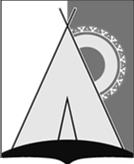 АДМИНИСТРАЦИЯСЕЛЬСКОГО ПОСЕЛЕНИЯ РУССКИНСКАЯСургутского районаХанты – Мансийского автономного округа – ЮгрыПОСТАНОВЛЕНИЕ«04» декабря 2018 года			                                                                               № 157д. Русскинская О внесении изменений в постановление администрациисельского поселения Русскинская от 14.02.2012 № 14 "О создании межведомственнойкомиссии по вопросам признания помещения жилым,жилого помещения непригодным для проживания многоквартирного дома аварийным и подлежащимсносу или реконструкции на территории сельскогопоселения Русскинская"  В целях приведения нормативного правового акта в соответствие с действующим законодательством и в связи с кадровыми изменениями в администрации сельского поселения Русскинская, в постановление администрации сельского поселения Русскинская от 14.02.2012 №14 «О создании межведомственной комиссии по вопросам признания помещения жилым, жилого помещения непригодным для проживания многоквартирного дома аварийным и подлежащим сносу или реконструкции на территории сельского поселения Русскинская»внести следующие изменения:Состав комиссии изложить в новом составе, согласно приложения 1.В приложение 2 внести следующие изменения: Пункт 6.1. статьи 6 изложить в следующей редакции: «6.1. Собственник жилого помещения (уполномоченное им лицо), привлекается к работе в комиссии с правом совещательного голоса и подлежит уведомлению о времени и месте заседания комиссии в порядке, установленном органом местного самоуправления, создавшими комиссию.». Пункт 6.2.статьи 6 дополнить абзацем следующего содержания: «В случае непредставления заявителем документов, предусмотренных пунктом 4 настоящего Положения, и невозможности их истребования на основании межведомственных запросов с использованием единой системы межведомственного электронного взаимодействия и подключаемых к ней региональных систем межведомственного электронного взаимодействия комиссия возвращает без рассмотрения заявление и соответствующие документы в течение 15 дней со дня истечения срока, предусмотренного абзацем первым настоящего пункта.». Пункт 6.8. статьи 6 изложить в следующей редакции: «6.8. По результатам работы межведомственная комиссия принимает одно из следующих решений об оценке соответствия помещений и многоквартирных домов установленным ст. 47 постановления Правительства Российской Федерации от 28.01.2016 №47 «Об утверждении Положения о признании помещения жилым помещением, жилого помещения непригодным для проживания и многоквартирного дома аварийным и подлежащим сносу и реконструкции» требованиям:6.8.1. О соответствии помещения требованиям, предъявляемым к жилому помещению, и его пригодности для проживания. 6.8.2. О выявлении оснований для признания помещения подлежащим капитальному ремонту, реконструкции или перепланировке (при необходимости с технико-экономическим обоснованием) с целью приведения утраченных в процессе эксплуатации характеристик жилого помещения в соответствие с установленными в настоящем Положении требованиями. 6.8.3 О выявлении оснований для признания помещения непригодным для проживания. 6.8.4. О выявлении оснований для признания многоквартирного дома аварийным и подлежащим реконструкции. 6.8.5. О выявлении оснований для признания многоквартирного дома аварийным и подлежащим сносу. 6.8.6. Об отсутствии оснований для признания многоквартирного дома аварийным и подлежащим сносу или реконструкции.». 	3.4. Пункт 6.9. статьи 6 изложить в следующей редакции: 	«6.9. Решение межведомственной комиссии принимается большинством голосов членов комиссии и оформляется в виде заключения в 3 экземплярах с указанием соответствующих оснований принятия решения. Если число голосов «за» и «против» при принятии решения равно, решающим является голос председателя комиссии. В случае несогласия с принятым решением члены межведомственной комиссии вправе выразить свое особое мнение в письменной форме и приложить его к заключению.». Пункт 6.10. статьи 6 – исключить. 5.Настоящее постановление обнародовать и разместить на официальном сайте муниципального образования сельское поселение Русскинская.6.Настоящее постановление вступает в силу после его официального обнародования.5. Контроль за выполнением постановления возложить на главу сельского поселения Русскинская.Глава поселения                                                      			       А.Н. Соболев                    Приложение к постановлению                                                                                                       									администрации сельского	поселения Русскинская	от «___» декабря 2018 № ___Состав межведомственной комиссии по вопросам признания помещения жилым помещением, жилого помещения непригодным для проживания и многоквартирного дома аварийным и подлежащим сносу или реконструкции на территории сельского поселения РусскинскаяПо согласованию приглашаются:- представитель Управляющей компании ИП Мунайтпасов Б.С.;- представитель ОППЧ г.п. Федоровский по охране  д. Русскинская ФБУ  ХМАО-Югры «Центроспас- Югория» по Сургутскому району;- представитель Сургутского отдела Государственной жилищной инспекции Ханты-Мансийского автономного округа - Югры;- представитель Сургутского отдела территориального управления «Роспотребнадзора» по Ханты-Мансийскому автономному округу -Югре;- представитель отдела надзорной деятельности и профилактической работе в Сургутском районе;- представитель филиала государственного унитарного предприятия «Ростехинвентаризация Федеральное - БТИ»;- представитель отдела инспектирования по Сургутскому району инспекции Государственного архитектурно-строительного надзора.Лист согласованияк проекту постановления администрациисельского поселения Русскинская "О внесении изменений в постановлениеадминистрации сельского поселения Русскинская от 14.02.2012 № 14 "О создании межведомственной комиссии по вопросам признания помещения жилым, жилого помещения непригодным для проживания (ветхим), многоквартирного дома аварийным и подлежащим сносу или реконструкции (ремонту) на территории сельского поселения Русскинская"исполнитель: вед. специалист по ЧС и ОБ Фазлиахмедов А.Р. ___________№Ф.И.О.Должность1.Соболев Андрей Николаевичглава сельского поселения Русскинская                                 председатель комиссии2.Маринина Марина Владимировназаместитель главы сельского поселения Русскинская, заместитель председателя комиссии3.Осипов Нурболат Аубакировичюрист администрации сельского поселения Русскинская, секретарь комиссииЧлены комиссии:Члены комиссии:Члены комиссии:4.Аллагулова Диана Шавкатовна	Ведущий специалист администрации сельского поселения Русскинская, муниципальный жилищный инспектор.5.Фазлиахмедов Артём РинатовичВедущий специалист по ЧС и общественной безопасности6.Голубович Наталья ЯрославовнаВедущий специалист по организации деятельности администрации сельского поселения Русскинская №п/пФ.И.О.ДолжностьЗамечанияЗамечанияДатаДатаРоспись1Осипов Н.А.Юрист администрации 